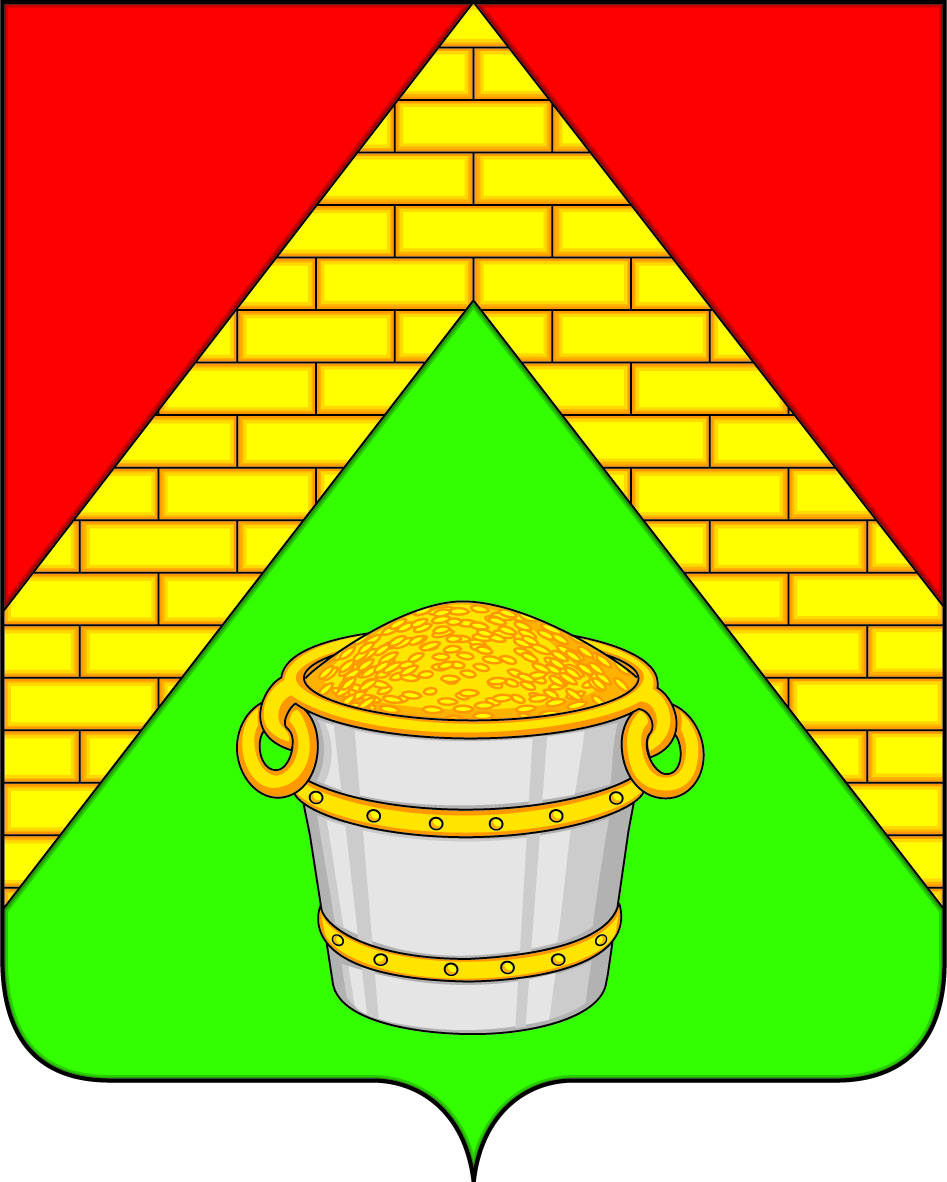 АДМИНИСТРАЦИЯ ЛАТНЕНСКОГО ГОРОДСКОГО ПОСЕЛЕНИЯСЕМИЛУКСКОГО  МУНИЦИПАЛЬНОГО РАЙОНАВОРОНЕЖСКОЙ  ОБЛАСТИУл. Школьная, 16 пос. Латная, 396950РАСПОРЯЖЕНИЕ07.09.2016 г. № 98-р            пос. Латная      Во исполнение вопроса III протокола заседания правительства Воронежской области от 20.01.2016 № 1       1. Утвердить прилагаемую технологическую схему предоставления муниципальной услуги администрацией Латненского городского поселения «Предоставление информации об очередности предоставления муниципальных жилых помещений на условиях социального найма».    2. Распоряжение администрации Латненского городского поселения от 29.02.2016 г. № 15-р «Об утверждении технологической схемы предоставления муниципальной услуги администрацией Латненского городского поселения «Предоставление информации об очередности предоставления муниципальных жилых помещений на условиях социального найма» считать утратившим силу.     3. Разместить технологическую схему предоставления муниципальной услуги администрацией Латненского городского поселения «Предоставление информации об очередности предоставления муниципальных жилых помещений на условиях социального найма» на официальном сайте администрации Латненского городского поселения в сети Интернет.     4. Контроль за исполнением настоящего распоряжения оставляю за собой. Глава администрации Латненского городского поселения                                                  А.В. БратякинПриложение 	к распоряжению администрации
	Латненского городского поселения
		от 07.09. 2016 г.  № 98-рТЕХНОЛОГИЧЕСКАЯ СХЕМАпредоставления муниципальной услуги«Предоставление информации об очередности предоставления муниципальных жилых помещений на условиях социального найма»Раздел 1. «Общие сведения о государственной (муниципальной) услуге»Раздел 2. «Общие сведения о «подуслугах»Раздел 3. «Сведения о заявителях «подуслуги»Раздел 4. «Документы, предоставляемые заявителем для получения «подуслуги»Раздел 5. «Документы и сведения, получаемые посредством межведомственного информационного взаимодействия»Раздел 6. «Результат «подуслуги»Раздел 7. «Технологические процессы предоставления «подуслуги»Раздел 8. «Особенности предоставления «подуслуги» в электронной форме»ЗаявлениеПрошу Вас предоставить информацию о номере моей очереди в списках граждан, нуждающихся в жилых помещениях, предоставляемых по договору социального найма.    _______________________________________ «____» ____________ 20__ г.      (Ф.И.О. заявителя, подпись, дата)Об утверждении технологической схемы предоставления муниципальной услуги администрацией Латненского городского поселения «Предоставление информации об очередности предоставления муниципальных жилых помещений на условиях социального найма»№ п/пПараметрЗначение параметра/состояние1.Наименование органа, предоставляющего услугуАдминистрация Латненского городского поселения Семилукского муниципального района Воронежской области2.Номер услуги в федеральном реестре36401000100003574663.Полное наименование услуги«Предоставление информации об очередности предоставления муниципальных жилых помещений на условиях социального найма»4.Краткое наименование услугинет5.Административный регламент предоставления услугипостановление администрации Латненского городского поселения Семилукского муниципального района Воронежской области от 10.09.2015 г. № 230 «Об утверждении административного регламента администрации Латненского городского поселения по предоставлению муниципальной услуги «Предоставление информации об очередности предоставления муниципальных жилых помещений на условиях социального найма»6.Перечень «подуслуг»1. Предоставление информации об очередности предоставления муниципальных жилых помещений на условиях социального найма7.Способы оценки качества предоставления услугиТелефонная связь, портал гос услуг, официальный сайт администрации, личное обращениеСрок предоставления
 в зависимости от условийСрок предоставления
 в зависимости от условийОснования отказа 
в приеме документовОснования отказа в предоставлении «подуслуги»Основания приостановления предоставления «подуслуги»Срок приостановления предоставления «подуслуги»Плата за предоставление «подуслуги»Плата за предоставление «подуслуги»Плата за предоставление «подуслуги»Способ обращения за получением «подуслуги»Способ получения результатата «подуслуги»при подаче заявления 
по месту жительства (месту нахождения 
юр. лица)при подаче заявления 
не по месту жительства (по месту обращения)Основания отказа 
в приеме документовОснования отказа в предоставлении «подуслуги»Основания приостановления предоставления «подуслуги»Срок приостановления предоставления «подуслуги»наличие платы (государственной пошлины)реквизиты нормативного правового акта, являющегося основанием для взимания платы (государственной пошлины)КБК для 
взимания платы (государственной пошлины),
 в том числе 
через МФЦСпособ обращения за получением «подуслуги»Способ получения результатата «подуслуги»12345678910111. Предоставление информации об очередности предоставления муниципальных жилых помещений на условиях социального найма1. Предоставление информации об очередности предоставления муниципальных жилых помещений на условиях социального найма1. Предоставление информации об очередности предоставления муниципальных жилых помещений на условиях социального найма1. Предоставление информации об очередности предоставления муниципальных жилых помещений на условиях социального найма1. Предоставление информации об очередности предоставления муниципальных жилых помещений на условиях социального найма1. Предоставление информации об очередности предоставления муниципальных жилых помещений на условиях социального найма1. Предоставление информации об очередности предоставления муниципальных жилых помещений на условиях социального найма1. Предоставление информации об очередности предоставления муниципальных жилых помещений на условиях социального найма1. Предоставление информации об очередности предоставления муниципальных жилых помещений на условиях социального найма1. Предоставление информации об очередности предоставления муниципальных жилых помещений на условиях социального найма1. Предоставление информации об очередности предоставления муниципальных жилых помещений на условиях социального наймаНе должен превышать 10 днейНе должен превышать 10 дней- подача заявления лицом, не уполномоченным совершать такого рода действия;- заявление не соответствует установленной форме, не поддается прочтению или содержит неоговоренные заявителем зачеркивания, исправления, подчистки.Отсутствуют.нетне предусмотренонетнет1. Лично2. Через уполномоченного представителя3. Через МФЦ 4. По почте;5. Электронно1. Лично2. Через уполномоченного представителя3. Через МФЦ 4. По почте;5. Электронно№ 
п/пКатегории лиц, 
имеющих право на 
получение «подуслуги»Документ, подтверждающий правомочие заявителя соответствующей категории на получение «подуслуги»Установленные 
требования 
к документу, подтверждающему правомочие заявителя соответствующей категории на 
получение «подуслуги»Наличие возможности подачи заявления 
на предоставление «подуслуги» представителями заявителяИсчерпывающий перечень лиц, имеющих право на подачу заявления от имени заявителяНаименование документа, подтверждающего право подачи заявления от имени заявителяУстановленные требования 
к документу, подтверждающему право подачи заявления от имени заявителя12345678Подуслуга № 1Подуслуга № 1Подуслуга № 1Подуслуга № 1Подуслуга № 1Подуслуга № 1Подуслуга № 1Подуслуга № 11Граждане Российской Федерациипаспорт- должен отвечать требованиям РФ предъявляемых к данному виду документа;
- должен быть действительным на срок обращения за предоставлением услугиимеетсядееспособное физическое лицодоверенность- быть действительным на момент подачи заявления;№
 п/пКатегория 
документаНаименования документов, 
которые предоставляет заявитель 
для получения «подуслуги»Количество необходимых экземпляров документа с указанием подлинник/копияУсловие предоставления документаУстановленные требования 
к документуФорма (шаблон) документаОбразец документа/заполнение документа12345678Подуслуга № 1Подуслуга № 1Подуслуга № 1Подуслуга № 1Подуслуга № 1Подуслуга № 1Подуслуга № 1Подуслуга № 11Заявление о предоставлении услугиЗаявление 1 экз. оригиналнетЗаявление по форме указанной в приложении.Сведения, указанные в заявлении подтверждаются подписью лица подавшего заявление, с указанием даты подачи заявления.прилож. № 1прилож. № 12Документ, подтверждающий полномочия представителя заявителя1. Доверенность1 экз. подлинник или копия, заверенная в установленном порядкенетсоответствовать требованиям установленным законодательством РФ3Документ, удостоверяющий личность заявителя (удостоверяющий личность представителя заявителя, если заявление представляется представителем заявителяпаспорт1 экз. Копия заверенная в установленном порядкенетсоответствовать требованиям установленным законодательством РФ4Документ, подтверждающего принятие заявителя на учет в качестве нуждающегося в жилых помещениях, предоставляемых по договору социального найма.Документ, подтверждающий принятие заявителя на учет в качестве нуждающегося в жилых помещениях, предоставляемых по договору социального найма.1. 1 экз. Копия заверенная в установленном порядкеВ случае если такой документ находится в распоряжении администрации, предоставление данного документа не требуется.Соответствовать требованиям установленным законодательством  РФРеквизиты актуальной технологической карты межведомственного взаимодействияНаименование запрашиваемого документа (сведения)Перечень 
и состав сведений, запрашиваемых 
в рамках межведомственного информационного взаимодействияНаименование 
органа 
(организации), направляющего(ей) межведомственный запросНаименование 
органа 
(организации), 
в адрес которого(ой) направляется межведомственный запросSID электронного сервиса/ наименование вида сведенийСрок 
осуществления межведомственного информационного взаимодействияФормы (шаблоны) межведомственного запроса и ответа на межведомственный запросОбразцы
 заполнения форм межведомственного запроса и ответа на межведомственный запрос 1234567891. Подуслуга № 11. Подуслуга № 11. Подуслуга № 11. Подуслуга № 11. Подуслуга № 11. Подуслуга № 11. Подуслуга № 11. Подуслуга № 11. Подуслуга № 1--------№ п/пДокумент/
документы, 
являющийся (иеся) результатом 
«подуслуги»Требования 
к документу/
документам, 
являющемуся (ихся) результатом
 «подуслуги»Характеристика 
результата 
«подуслуги»
(положительный/
отрицательный)Форма документа/
документов, являющегося (ихся) результатом «подуслуги»Образец документа/
документов, являющегося (ихся) результатом «подуслуги»Способы получения результата «подуслуги»Срок хранения невостребованных
 заявителем результатов «подуслуги»Срок хранения невостребованных
 заявителем результатов «подуслуги»№ п/пДокумент/
документы, 
являющийся (иеся) результатом 
«подуслуги»Требования 
к документу/
документам, 
являющемуся (ихся) результатом
 «подуслуги»Характеристика 
результата 
«подуслуги»
(положительный/
отрицательный)Форма документа/
документов, являющегося (ихся) результатом «подуслуги»Образец документа/
документов, являющегося (ихся) результатом «подуслуги»Способы получения результата «подуслуги»в органев МФЦ123456789Подуслуга № 1Подуслуга № 1Подуслуга № 1Подуслуга № 1Подуслуга № 1Подуслуга № 1Подуслуга № 1Подуслуга № 1Подуслуга № 11Уведомление об очередности предоставления муниципальных жилых помещений на условиях социального наймаПодписывается главой, и регистрируетсяположительныйписьменная-по почте;-через полномочного представителя;-через МФЦпостоянно1 год№ п/пНаименование процедуры 
процессаОсобенности исполнения процедуры процессаСроки исполнения процедуры (процесса)Исполнитель процедуры процессаРесурсы, необходимые 
для выполнения процедуры процессаФормы документов, необходимые для выполнения процедуры процесса1234567Подуслуга № 1Подуслуга № 1Подуслуга № 1Подуслуга № 1Подуслуга № 1Подуслуга № 1Подуслуга № 11Прием и регистрация заявление и прилагаемых к нему документов-проверка документа, удостоверяющего личность заявителя;- проверка комплектности документов, правильности оформления и содержаний представленных документах, соответствия сведений, содержащихся в разных документа;-сверка данных представленных документов с данными, указанными в заявлении;-сличение копий с подлинниками документа, заверение копии документов;-регистрация поданного заявления;-подготовка и выдача расписки о приеме заявления с документами;-информирование заявителя о сроках предоставления муниципальной услуги;-передача заявления с документами в администрацию Латненского городского поселения (при обращении заявителя в УА МФЦ)1 деньответственно лицоАвтоматизированное рабочее местонет2Рассмотрение представленных документов, истребование документов (сведений) в рамках межведомственного взаимодействия.- Рассмотрение заявления и представленных документов и принятие решения о предоставлении муниципальной услуги;- формирование и направление межведомственных запросов;- рассмотрение полученных ответов и принятие решения о  предоставлении или отказе в предоставлении муниципальной услуги. 7 днейответственно лицоАвтоматизированное рабочее местонет3Подготовка уведомления об очередности предоставления муниципальных жилых помещений на условиях социального найма.- Подготовка и выдача заявителю уведомления об очередности предоставления муниципальных жилых помещений на условиях социального найма.2 дняответственно лицоАвтоматизированное рабочее местонетСпособ 
получения 
заявителем 
информации о
 сроках и порядке предоставления 
«подуслуги»Способ записи
 на прием в орган, 
МФЦ для подачи
запроса
о предоставлении «подуслуги»Способ формирования запроса
 о предоставлении «подуслуги»Способ приема и регистрации органом, предоставляющим услугу, запроса о предоставлении
«подуслуги» и иных документов, необходимых для предоставления «подуслуги»Способ оплаты государственной пошлины 
за предоставление «подуслуги» и уплаты 
иных платежей, 
взимаемых в соответствии 
с законодательством Российской ФедерацииСпособ получения 
сведений о ходе 
выполнения запроса 
о предоставлении 
«подуслуги»Способ подачи жалобы 
на нарушение порядка предоставления «подуслуги» 
и досудебного (внесудебного) обжалования решений и действий (бездействия) органа в процессе получения «подуслуги»1234567Подуслуга №1					Подуслуга №1					Подуслуга №1					Подуслуга №1					Подуслуга №1					Подуслуга №1					официальный сайты: - администрации www.latadmin.ru-  АУ «МФЦ» в сети Интернет: mfc.vrn.ru.официальный сайты: - администрации www.latadmin.ru-  АУ «МФЦ» в сети Интернет: mfc.vrn.ruНе требуется предоставление заявителем документов на бумажном носителеофициальный сайты: - администрации www.latadmin.ru-  АУ «МФЦ» в сети Интернет: mfc.vrn.ruофициальный сайт администрации в сети Интернет www.latadmin.ruофициальный сайт - администрации в сети Интернет www.latadmin.ruПриложение № 2к административному регламентуФорма заявленияВ администрацию ________________________ ______________________________поселения _______________________________________(Ф.И.О.)______________________________________ (Ф.И.О. заявителя)______________________________________(по доверенности в интересах)______________________________________(адрес регистрации)Контактный телефон ___________________